KАРАР                                             №  51                    ПОСТАНОВЛЕНИЕ11 апрель  2019 йыл                                                             11 апреля 2019 года        «Об утверждении схемы размещения нестационарных торговых объектов на территории сельского поселения Качегановский сельсовет муниципального района Миякинский район Республики Башкортостан»    В соответствии со ст. 10 Федерального закона от 28 декабря 2009 года № 381-ФЗ «Об основах государственного регулирования торговой деятельности в Российской Федерации» и постановлением Правительства Республики Башкортостан от 11 апреля 2011 года № 98 «О порядке разработки и утверждения органами местного самоуправления схем размещения нестационарных торговых объектов на территории Республики Башкортостан» администрация сельского поселения Качегановский сельсовет муниципального района Миякинский район Республики Башкортостан постановляет:1.Утвердить схему размещения нестационарных торговых объектов расположенных на земельных участках, в зданиях, строениях, сооружениях, находящихся в муниципальной собственности на территории сельского поселения Качегановский сельсовет муниципального района Миякинский район Республики Башкортостан (приложение 1).2.Утвердить Форму разрешения на размещение на территории сельского поселения Качегановский сельсовет муниципального района Миякинский район Республики Башкортостан нестационарных торговых объектов и объектов бытового обслуживания (приложение 2).3. Данное постановление обнародовать на официальном сайте Администрации сельского поселения Качегановский сельсовет муниципального района Миякинский район Республики Башкортостан и  в здании администрации сельского поселения.4.Контроль за исполнением настоящего постановления возложить на специалиста второй категории администрации сельского поселения Качегановский сельсовет муниципального района Миякинский район Республики Башкортостан Булатову Миляушу Габделборисовну.Глава сельского поселения                                          Г.Р.Кадырова                                                                                                                                                                  Приложение 1                                                                                                                                                      к постановлению администрации                                                                                                                               сельского поселения                                                                                                                                        Качегановский сельсовет                                                                                                                                           № 51 от 11.04.2019 г. СХЕМА размещения нестационарных торговых объектовна территории  сельского поселения Качегановский сельсовет муниципального района Миякинский район Республики Башкортостан                                                                          Приложение № 2                                                                                             к постановлению администрации                                                                               сельского поселения                                                                                      Качегановский сельсовет                                                                              № 51 от11.04.2019 г.  Форма разрешения на  размещение  на территории сельского поселения  Качегановский сельсовет муниципального района Миякинский район  Республики Башкортостан нестационарных торговых объектов №    _______                                                                   «___ » __________ 20__г. Действительно с «____» ________20___г.                          по «___ » ________20___ г. Выдано_______________________________________________________ (полное наименование юридического лица или индивидуального предпринимателя) Юридический адрес____________________________________________ На объект__________________________________________________                                    (тип, специализация объекта) Адрес размещения нестационарного торгового объекта _______________________________________________________________________________________________________________________________Договор аренды земельного участка № ___ от «____ »_________ 20__г.Глава сельского поселения                                       Г.Р.КадыроваУправляющий делами                                             Ф.М. ЛисановаБашkортостан РеспубликаhыМиeкe районы муниципаль районыныn Кoсoгeн ауыл советы ауыл билeмehе 	Хакимиeте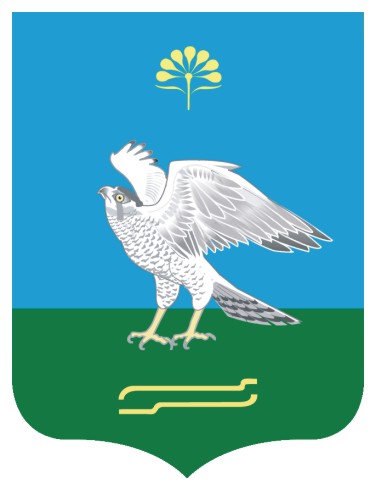 Администрация сельского поселения Качегановский сельсовет муниципального района Миякинский район Республики БашкортостанБашkортостан РеспубликаhыМиeкe районы муниципаль районыныn Кoсoгeн ауыл советы ауыл билeмehе 	ХакимиeтеАдминистрация сельского поселения Качегановский сельсовет муниципального района Миякинский район Республики Башкортостан№п\пНаименование субъекта торговли (юридического лица, Ф.И.О. индивидуального  предпринимателя.)Юридический адрес субъекта торговли (юридического лица, место регистрации индивидуального предпринимателя)Месторасположение нестационарного торгового объектаНестационарный торговый объект (указать какой)Специализация нестационарного торгового объектаПлощадь нестационарного торгового объектаСобственник земельного участка, здания, строения, сооружения на (в) котором расположен нестационарный торговый объектСрок, период размещения нестационарного торгового объектаТребования к нестационарному торговому объекту, планируемому к размещению1Субъект малого и среднего предпринимательствас. Качеганово, ул. Молодежная, 12лоточная торговлярозничная торговля продуктами питания9 кв.мсоблюдение правил торговли, санитарных правил, закона РФ «О защите прав потребителей»2Субъект малого и среднего предпринимательствас. Таукай-Гайна, ул. Центральная, 1лоточная торговлярозничная торговля продуктами питания9 кв.мсоблюдение правил торговли, санитарных правил, закона РФ «О защите прав потребителей»3Субъект малого и среднего предпринимательствас. Новые Ишлы, Центральная,14лоточная торговлярозничная торговля продуктами питания9 кв.мсоблюдение правил торговли, санитарных правил, закона РФ «О защите прав потребителей»